REPUBLIKA HRVATSKAKARLOVAČKA ŽUPANIJA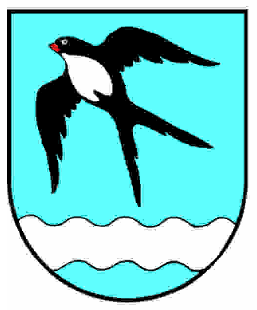 OPĆINA LASINJAOPĆINSKO VIJEĆE KLASA:021-05/13-02/42URBROJ:2133/19-02/13-01Lasinja, 17.prosinca 2013.	Temeljem članka 17.Statuta općine Lasinja (Glasnik Karlovačke županije br.06/13 i Glasnik Općine Lasinja 01/13), Općinsko vijeće općine Lasinja na 05.redovnoj sjednici održanoj dana 17.12.2013.godine, donijelo jeP R O G R A Mjavnih potreba u sportu i kulturi na područjuopćine Lasinja za 2014.g.A)  JAVNE POTREBE U ŠPORTUI.	Pod javnim potrebama u sportu podrazumijevaju se aktivnosti, poslovi i djelatnosti koje su od značaja Općine Lasinja i to:-   poticanje i promicanje sporta-   provođenje dijela programa tjelesne i zdravstvene i kulture djece i mladeži    (izvannastavna i izvanškolska aktivnost učenika)-   djelovanje sportskih saveza i zajednica sportskih udruga u općini-   trening, organiziranje i provođenje sustava domaćih natjecanja te opća i     posebna zdravstvena zaštita sportaša-   sportsko-rekracijske aktivnosti građana, kao i druge sportske aktivnosti koje    su u funkciji unapređenja i čuvanja zdravlja i postizanja psihofizičke sposo-    bnosti građana-   tjelesna kultura i sportske aktivnosti invalida i drugih osoba oštećena     zdravlja-   održavanje i izgradnja objekata od značaja za općinu Lasinja-   stručni rad u sportu te obrazovna i informacijska djelatnost u sportu što    predstavlja osnovu ili je u realizaciji javnih potreba II.	Programom zadovoljavanja javnih potreba u sportu, sukladno odredbama Zakona o sportu, utvrđuju se korisnici, visina te namjena sredstava koja su Proračunom općine Lasinja namijenjena za financiranje javnih potreba u sportu na području Općine Lasinja.III.Za potrebe zadovoljenja javnih potreba u sportu za 2014.g., u Proračunu Općine Lasinja predviđena su novčana sredstva u ukupnom iznosu od 25.000,00 kn i to za:- sufinanciranje sportskih aktivnosti Sportskog društva "Lastavica"-5.000,00    kn- sufinanciranje sportskih aktivnosti Sportskog društva "Desni Štefanki" -   5.000,00 kn- sufinanciranje sportskih aktivnosti Sportsko ribolovnog kluba "ŠTUKA" –   5.000,00 kn- sufinanciranje aktivnosti Lovačkog društva “Šljuka” – 5.000,00 kn- sufinanciranje športskih aktivnosti sportaša sa područja općine Lasinja koji  aktivno sudjeluju u športskim društvima i klubovima izvan općine Lasinja –  5.000,00 knB)  JAVNE POTREBE U KULTURIIV.	Zadovoljavanje javnih potreba u kulturi za koje će se sredstva osigurati u Proračunu općine Lasinja su kulturne djelatnosti, manifestacije i programi od interesa za općinu.	Općina Lasinja će poticati i podržavati programe udruga i ostala društva koja djeluju na području općine te druge organizacije u kulturi, zatim programe zaštite i očuvanja kulturnih dobara i sakralnih objekata, poticanje kulturno umjetničkog amaterizma te izgradnju, rekonstrukciju, sanaciju i adaptaciju objekata kulture od interesa za općinu.	Za sve iskazane potrebe u kulturi, općina će financijski pratiti sredstvima iz svog proračuna, a osobito one programe koji su od posebnog interesa za općinu.V.	Općina Lasinja će u 2014.g., financijski podržavati Kulturno umjetničko društvo "Antun Klasinc", koje djeluje kroz sekciju pjevačkog zbora, tamburašku i folklornu sekciju, puhački orkestar i dječju skupinu, za čije su aktivnosti i potrebe sredstva planirana u iznosu od 50.000,00 kn.	U sklopu toga, podržat će se sudjelovanje svih sekcija i skupina KUD-a na raznim natjecanjima i smotrama koje će se održavati na državnoj, županijskoj i lokalnoj razini.         Općina će sve aktivnosti KUD-a i drugih udruga i ustanova koje se pojave u općini, financirati isključivo na temelju plana i programa istih za tekuću godinu. Općina će podržati i sve druge kulturno-zabavne manifestacije koje će se odvijati na području općine Lasinja, a koje će se isticati kvalitetom svog programa. VI.	U sklopu programa zaštite kulturnih dobara na području općine Lasinjaizvršiti će se obnova i sanacija spomenika kulture i vjerskih građevina, uređenje spomen obilježja u Lasinji te će se pristupiti uređenju i drugih postojećih objekata.                                                                                      VII.	Plan i raspored korištenja sredstava u kulturi, utvrdit će općinski načelnik, svojom posebnom odlukom.C) PRIJELAZNE I ZAVRŠNE ODREDBEVIII.	 Realizacija ovog Programa provodit će se na način, da se određena financijska sredstva prenesu korisnicima za koje su namijenjena i to na temelju Programa aktivnosti za tekuću godinu svakog društva, a sukladno odredbama Odluke o izvršavanju Proračuna općine Lasinja za 2014.g., odnosno u skladu s postotkom izvršenja poreznih i neporeznih prihoda proračuna. IX.	Ovaj Program će se objaviti u Glasniku Općine Lasinja, a primjenjivat će se od 01.siječnja 2014.godine.                                                     PREDSJEDNIK OPĆINSKOG VIJEĆA                                                                       Mirko Jušinski